  MADONAS NOVADA PAŠVALDĪBA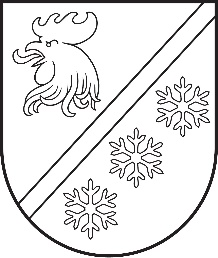 Reģ. Nr. 90000054572Saieta laukums 1, Madona, Madonas novads, LV-4801 t. 64860090, e-pasts: pasts@madona.lv ___________________________________________________________________________MADONAS NOVADA PAŠVALDĪBAS DOMESLĒMUMSMadonā2023. gada 31. augustā							        	     Nr. 526									    (protokols Nr. 15, 51. p.)Par pašvaldības nekustamā īpašuma Rūpniecības iela 51-2, Madona, Madonas novads, atsavināšanu, rīkojot izsoliAr 31.01.2023. Madonas pašvaldības domes lēmumu Nr. 39 (protokols Nr. 2, 33. p.) nolemts nodot atsavināšanai dzīvokļa īpašumu Rūpniecības iela 51-2, Madona, Madonas novads, rīkojot izsoli ar augšupejošu soli.Dzīvoklis Rūpniecības iela 51-2, Madona, Madonas novads, (kadastra Nr. 7001 900 2484) ir Madonas novada pašvaldībai piederošs nekustamais īpašums, reģistrēts Vidzemes rajona tiesas Madonas pilsētas zemesgrāmatas nodalījums Nr. 664 2, kas sastāv no dzīvokļa Nr. 2 28,8m² platībā, pie dzīvokļa īpašuma piederošās kopīpašuma 288/2889 domājamās daļas no:- būves ar kadastra apzīmējumu 70010010423001,- būves ar kadastra apzīmējumu 70010010423002,- būves ar kadastra apzīmējumu 70010010423003.2023. gada 27. jūlijā dzīvokļa īpašuma novērtēšanu ir veicis SIA “LINIKO” reģistrācijas Nr. 55403012911 (LĪVA profesionālās kvalifikācijas sertifikāts Nr. 131).  Saskaņā ar nekustamā īpašuma novērtējumu dzīvokļa īpašuma tirgus vērtība ir EUR 5 000,00 (pieci tūkstoši eiro, 00 centi).Saskaņā ar likuma Pašvaldību likuma 10. panta pirmās daļas 16. punktu Dome ir tiesīga izlemt ikvienu pašvaldības kompetences jautājumu. Tikai domes kompetencē ir lemt par pašvaldības nekustamā īpašuma atsavināšanu un apgrūtināšanu, kā arī par nekustamā īpašuma iegūšanu.Saskaņā ar Publiskas personas mantas atsavināšanas likuma 3. panta otro daļu “Publiskas personas mantas atsavināšanas pamatveids ir mantas pārdošana izsolē”, 4. panta pirmo daļu [..] Atvasinātas publiskas personas mantas atsavināšanu var ierosināt, ja tā nav nepieciešama attiecīgai atvasinātai publiskai personai vai tās iestādēm to funkciju nodrošināšanai, 5. panta pirmo daļu Atļauju atsavināt atvasinātu publisku personu nekustamo īpašumu dod attiecīgās atvasinātās publiskās personas lēmējinstitūcija, Pamatojoties uz Pašvaldību likuma 10. panta pirmās daļas 16. punktu, Publiskas personas mantas atsavināšanas likuma 3. panta otro daļu, 4. panta pirmo daļu un 5. panta pirmo daļu, ņemot vērā 16.08.2023. Uzņēmējdarbības, teritoriālo un vides jautājumu komitejas un 22.08.2023. Finanšu un attīstības komitejas atzinumus, atklāti balsojot: PAR – 12 (Agris Lungevičs, Aigars Šķēls, Aivis Masaļskis, Andris Dombrovskis, Andris Sakne, Artūrs Grandāns, Arvīds Greidiņš, Gatis Teilis, Kaspars Udrass, Māris Olte, Valda Kļaviņa, Zigfrīds Gora), PRET – NAV, ATTURAS – NAV, Madonas novada pašvaldības dome NOLEMJ:Atsavināt, nekustamo īpašumu Rūpniecības iela 51-2, Madona, Madonas novads, pārdodot to mutiskā izsolē ar augšupejošu soli.Noteikt nekustamā īpašuma izsoles sākumcenu EUR 5 000,00 (pieci tūkstoši eiro, 00 centi).Apstiprināt nekustamā īpašuma izsoles noteikumus.Uzdot Pašvaldības īpašuma iznomāšanas un atsavināšanas izsoļu komisijai organizēt nekustamā īpašuma izsoli.Kontroli par lēmuma izpildi uzdod pašvaldības izpilddirektoram Uģim Fjodorovam.Pielikumā: Izsoles noteikumi.               Domes priekšsēdētājs				             A. Lungevičs	Semjonova 27333721ŠIS DOKUMENTS IR ELEKTRONISKI PARAKSTĪTS AR DROŠU ELEKTRONISKO PARAKSTU UN SATUR LAIKA ZĪMOGU